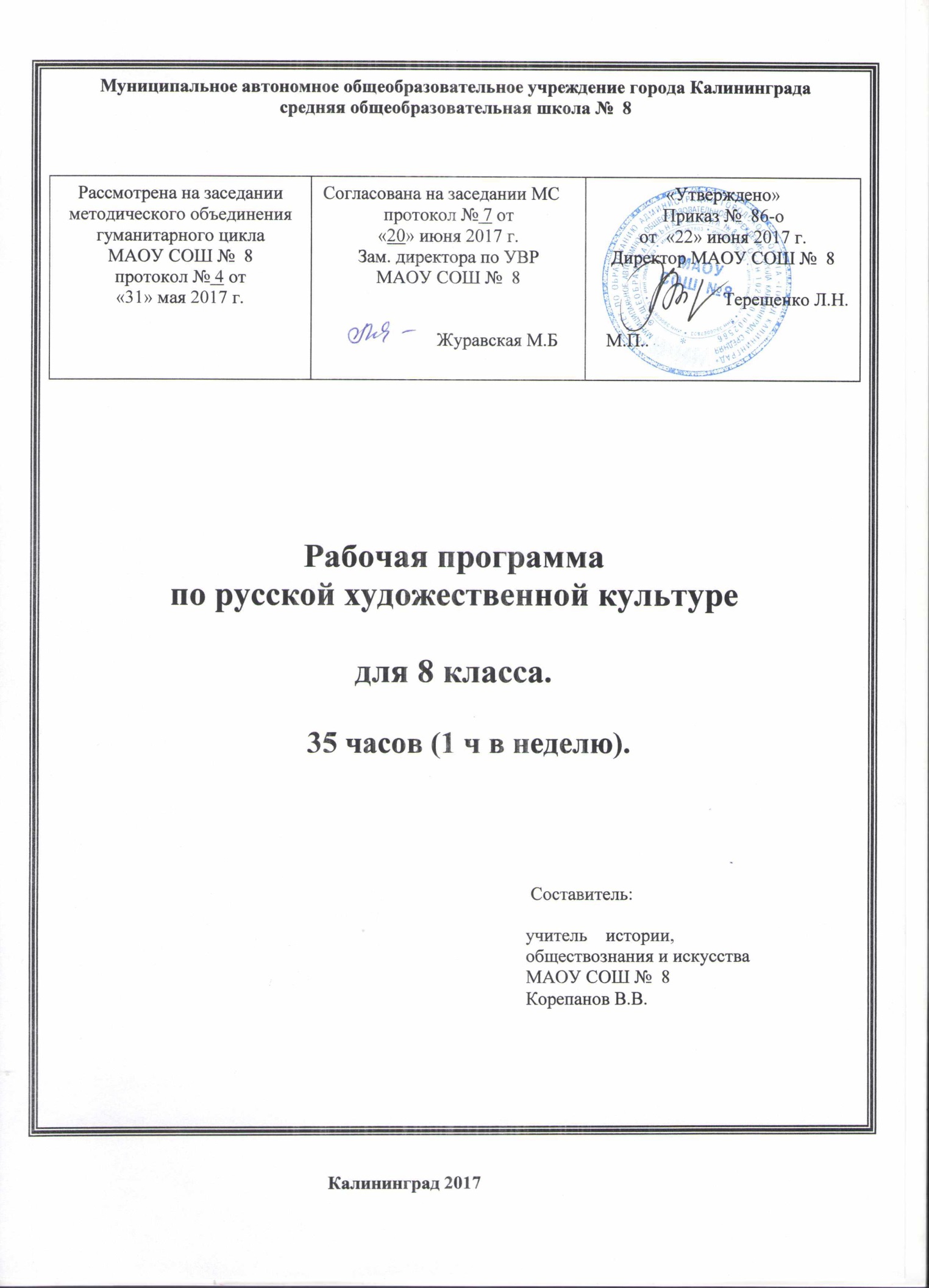 Пояснительная запискаРабочая программа по русской художественной культуре (РХК) для 8-го класса составлена на основе, образовательной программы МАОУ СОШ №8 города Калининграда на 2017-2018 учебный год для 8-го класса, авторской программы «История русской культуры» под ред. Ю.С.Рябцева  (М. – Владос. 1998)На изучение курса РХК отводится 35 часов. Согласно учебному плану МАОУ СОШ №8 на 2017-2018 учебный год рабочая программа по РХК в 8-м классе рассчитана на 35 учебных часов.Формы контроля: текущий, промежуточный.Текущий контроль проводится с целью проверки усвоения изучаемого и проверяемого программного материала; содержание которого определяется  с учетом сложности  изучаемого материала, а также особенностей обучающихся класса. В течение года предусмотрено проведение промежуточной аттестации в форме реферата.Срок реализации программы: 2017-2018 учебный годСодержание учебного курса искусства в 8-м классе.Ориентация на европейский путь развития. Формирование светского искусства. История строительства Санкт-Петербурга. Архитектура северной столицы. Академия художеств: история создания, роль в культурной жизни России, принципы обучения. Формирование классического стиля в русском искусстве на примере пейзажной живописи. Расцвет портрета в русской живописи XVIII века. Творчество художников Никитина, Аргунова, Антропова, Левицкого, Рокотова, Боровиковского. «Золотой век» русского искусства. Духовные истоки русского классического искусства. Святые XIX века: преподобные старцы Оптинские, преподобный Серафим Саровский. Их влияние на русскую интеллигенцию. Влияние войны 1812 года и победы в ней на становление русского искусства. Архитектура. Памятники победы русского народа в Отечественной войне 1812 года в Москве и Петербурге. Казанский собор. Исаакиевский собор История строительства храма Христа Спасителя. Знаменитые архитекторы России – Растрелли, Захаров, Баженов и их бессмертные творения. Живопись как средство выражения духовно-нравственных, эстетических и философских исканий человека. Особенности русского реализма. Расцвет живописного искусства в России XIX века. Тема поиска Абсолютной Истины как центральная тема в творчестве русских художников XIX - начала XX века. Преображение мира, утверждение добра и справедливости, как миссия искусства XIX века. Особое служение художника. Творчество А. А. Иванова, Н. Н. Ге, И. Н. Крамского, В. Д. Поленова, В. М. Васнецова, М. А. Врубеля, В. А. Серов, М. В. Нестеров. Русская история в полотнах В. И. Сурикова, И. Е. Репина. «Живая Древняя Русь» в картинах В. М. Васнецова, И. Я. Билибина. Русский портрет. Творчество О. А. Кипренского и В. А. Тропинина. Красота русской природы в творчестве художников-пейзажистов – И. И. Шишкина, А. К. Саврасова, А. И. Куинджи, Ф. А. Васильева, И. И. Левитана. Судьба людей и русских святынь в начале XX века. Влияние социальной и политической ситуации на творческие искания художников. Многообразие стилей и направлений в русской живописи начала XX века. Искусство в России 1930 – 1980-х годов. Идеи, задачи и принципы «метода социалистического реализма». Попытка увода искусства от религиозных ценностей. Художники Б. Иогансон, С. Герасимов, А. Дейнека, В. Мухина. Положение неофициального искусства. Искусство Калининградской области.Тематическое планирование курса русской художественной культуры в 8-м классеПоурочное планирование курса русская художественная культура в 8-м классеСписок учебно-методического комплекта по русской художественной культуре в 8-м классе1.Быстрова А.Н. Миру культуры (Основы культурологии). Учебное пособие. 2-е издание. – М.: Издательство Фёдора Конюхова, 2002Лихачев Д.С. Русская культура. – М.: «Искусство», 2000Рапацкая Л.А. Русская художественная культура, 11 класс: учебник. – М.: ВЛАДОС, 2012Рябцев Ю.С., Козленко С.И. История русской культуры. XVIII– XIX вв. 8 кл.: пособие для уч-ся общеобразоват. учреждений. – М.: ВЛАДОС, 1998№ п/пРаздел программы или темыКоличество часов на изучение раздела (темы)Практическая часть раздела (темы) программыСроки проведения1Искусство Древней Руси2сентябрь2Русское искусство Нового времени. XVIII век3сентябрь-октябрь3Русское классическое искусство. XIXвек18октябрь-февраль4Русское искусство. XX век.4февраль-март5Современное искусство4Март-апрель6Местное искусство4майИтого 35№ п/п Тема урокаДополнительные сведения1-2Архитектура Древней Руси (повторение)3Архитектурный ансамбль Санкт-Петербурга4Живопись 18 века5Общая характеристика историко-культурной традиции (Погружение в эпоху)6Архитектурные памятники победы русского народа в Отечественной войне 1812г. В Москве и Петербурге7Изобразительное искусство XIX века8Общая характеристика историко-культурной традиции. Портрет9-10Пейзаж. Натюрморт.11Сюжетно-тематическая картина12Бытовой жанр13Исторический жанр14Сказочный жанр15-19Православная культура в творчестве русских художников20Урок - обобщение21-22Отечественная история в русской музыке 19 века. Глинка – певец русского народа23Чайковский и Рахманинов24-25Мир открывает русское искусство26«Порвалась связь времен».Судьба людей и русских святынь в начале 20 в.27Искусство и время. Поиск пути.28-29«Единственно верный метод».Эпоха соцреализма и андеграунда30Возрождение веры – возрождение искусства.31Защита реферата32-33Искусство Калининградской области34-35«Тихая моя Родина». Урок-заключение